TERCER GRADOA BAILAR!!!!EL OBJETIVO REFORZAR EL ABORDAJE DE LA FIGURAS BÁSICAS A PARTIR DE LA EJECUCIÓN PRÁCTICA Y VERBALIZACIÓN DE SUS CARACTERÍSTICAS, DE LA DANZA “EL GATO”ACTIVIDADES:1 – Te propongo en esta actividad recordar la danza “EL GATO”, cómo lo hacemos:PRIMERO OBSERVA EL SIGUIENTE VIDEO:https://www.youtube.com/watch?v=DAtX7D8KhbEBien clarita la coreografía de la danza realizada por los bailarines.               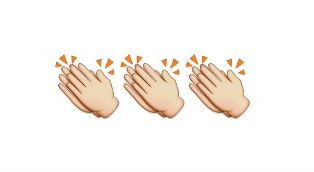 SEGUNDO, RECORDAMOS JUNTOS, YO ESCRIBO LA COREOGRAFÍA Y VOS LA LEÉS CON ATENCIÓN:Vuelta entera ( 8 compases)Giro (8 compases)Zapateo y zarandeo (8 compases)Media vuelta (4 compases)Zapateo y zarandeo (8 compases)Giro final y coronación (4 compases)TERCERO, AHORA TE TOCA A VOS… EN CASA Y CON LA COLABORACIÓN DE ALGÚN MIEMBRO DE TU FAMILIA, REALIZA LA COREOGRAFÍA DE LA DANZA.TE PASO LA MÚSICAhttps://www.youtube.com/watch?v=2exF9FT_yZs2 – A continuación, realiza el dibujo de la coreografía, una figura en cada casillero. Para hacerla guíate por lo que escribí en el paso 2 de la actividad anterior.NOMBRE DEL ALUMNO:FECHA:Para comunicarse conmigo: anita2678@hotmail.com – Consultas y envíos de actividades